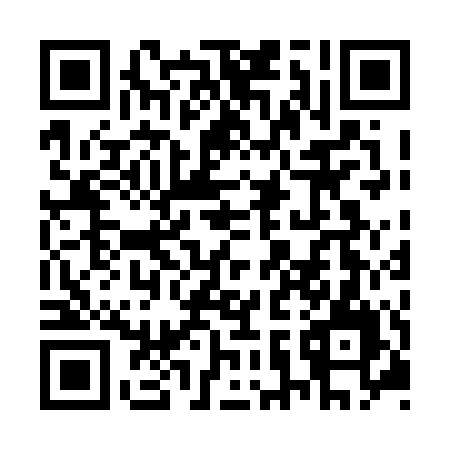 Ramadan times for Grahamdale, Manitoba, CanadaMon 11 Mar 2024 - Wed 10 Apr 2024High Latitude Method: Angle Based RulePrayer Calculation Method: Islamic Society of North AmericaAsar Calculation Method: HanafiPrayer times provided by https://www.salahtimes.comDateDayFajrSuhurSunriseDhuhrAsrIftarMaghribIsha11Mon6:246:247:561:445:387:337:339:0512Tue6:226:227:531:445:397:357:359:0613Wed6:196:197:511:435:407:367:369:0814Thu6:176:177:491:435:427:387:389:1015Fri6:156:157:471:435:437:407:409:1216Sat6:126:127:441:425:457:427:429:1417Sun6:106:107:421:425:467:437:439:1618Mon6:076:077:401:425:477:457:459:1719Tue6:056:057:371:425:497:477:479:1920Wed6:036:037:351:415:507:487:489:2121Thu6:006:007:331:415:517:507:509:2322Fri5:585:587:311:415:537:527:529:2523Sat5:555:557:281:405:547:537:539:2724Sun5:535:537:261:405:557:557:559:2925Mon5:505:507:241:405:567:577:579:3126Tue5:475:477:221:395:587:587:589:3327Wed5:455:457:191:395:598:008:009:3528Thu5:425:427:171:396:008:028:029:3729Fri5:405:407:151:396:028:038:039:3930Sat5:375:377:121:386:038:058:059:4131Sun5:345:347:101:386:048:078:079:431Mon5:325:327:081:386:058:088:089:452Tue5:295:297:061:376:068:108:109:473Wed5:275:277:031:376:088:128:129:494Thu5:245:247:011:376:098:138:139:515Fri5:215:216:591:366:108:158:159:536Sat5:185:186:571:366:118:178:179:557Sun5:165:166:541:366:128:188:189:578Mon5:135:136:521:366:148:208:2010:009Tue5:105:106:501:356:158:228:2210:0210Wed5:085:086:481:356:168:238:2310:04